                                                                             Разработала и провела                                                                         воспитатель высшей                                                                                  категории Скачкова Е.М.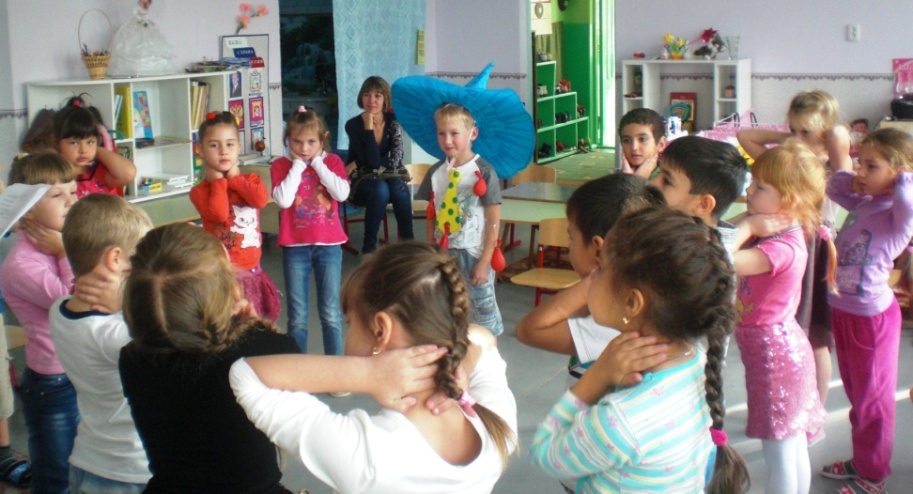 Тема: «Я здоровье берегу – сам себе я помогу»Образовательная область - «Познавательное развитие» Группа: подготовительнаяЦель: систематизировать представление детей о ЗОЖ, Закрепить представления о полезных продуктах, продолжать знакомить воспитанников с витаминами и их природным источником, продолжать прививать КГН, Воспитывать желание заботится о своем здоровье, стремление вести ЗОЖ.Предварительная работа: рассматривание детских энциклопедий, картинок посвященных здоровью по теме здоровье и его сохранению беседы о здоровье и ЗОЖ загадывание загадок и разучивание стихов  чтение художественной литературы, Н.Кун «Легенды и мифы Древней Греции». Беседа с медсестрой тема «Как нужно закаляться «  отгадывание загадок, игра «Что значит слово «Здравствуйте», работа по опорной схеме, пирамида питания.Активизация словаря: лекарственные растения, витамины здоровья, режим дня.Оборудование: картинки и фотографии лекарственных растений, ягод, фруктов, овощей, пирамида питания, высушенные лекарственные растения, аптечные упаковки с травами, бочонок меда, варенье, муляжи продуктов питанияХод мероприятияНезнайка забегает в группу и кричит: -Спасите! Помогите! Ко мне пристали противные микробы, я их боюсьВедущий: -Не бойся Незнайка, мы с ребятами постараемся тебе помочь. Расскажи по порядку, что с тобой случилось, Незнайка: Мы, получили телеграмму от Пилюлькина, сейчас я её прочитаю-«Дорогие жители Солнечного города на город надвигается опасный вирус гриппа. Всем запастись марлевыми повязками и витаминамиПосылаю коробку с лекарствамиВ: а где же сам Пилюлькин Незнайка: Пилюлькин  и Знайка уехали в командировку, я не знаю что делать, все жители города могут заболеть Ведущий: - а разве ты не знаешь правила ЗОЖ?Незнайка: Нет, а что это такое?Ведущий: А вы знаете (дети читают стихи)Организм свой укрепить,Дорасти нам до небесПоможет каша «Геркулес»А улучшить зрение-черничное варенье1 Дид. игра пучки засушенных лекарственных трав. Картинке подобрать карточки с Витаминами 2Дид. игра «Витаминная корзинка». В подписанные корзинки кладут продукты, содержащие эти витамины.3Дид. игра «Юный кулинар», - из каких продуктов готовится борщ, компот, винегрет...4 Дид. игра «Полезные-неполезные продукты»(4) картинки раскладываются в разные столбики (дид. игра «Часы здоровья» - полезно, или вредно)Н: Варенье я люблю, у меня еще друг, есть который, все время вареньем лечиться, знаете такого? (Карлсон)Игра «Назови варенье»( -варенье из малины-малиновое.) Незнайка ошибается, дети исправляют.	Незнайка: Ой, а что за венички висят, ими наверно можно париться в бане?Ведущий: Нет, Незнайка, это лекарственные растения, их заваривают и пьют как лекарство или чай. Люди заметили, что животные лечатся травами. Много лет подряд люди передавали своим потомкам знания лечебных растениях, писали книги о них. За много лет лекари накопили множество знаний о полезных свойствах растений. В современных аптеках можно увидеть разнообразные травы, настойки, таблетки из растений. ... Где собирает травы? Кто? Кого из вас лечили с помощью трав... Показ душицы, понюхайте, почему так называется. Подорожник... душица - от боли в желудке, зверобой - от ожогов, земляника, малина, клюква, брусника от простуды, ромашка - от воспаления в организме, валерьяна от сердца Правила сбора лекарственных растений.Незнайка: А это мои любимые ягодки. Я обожаю, их есть. Жаль что ни лекарственные травы, ни ягоды не достать зимой, потому что кругом лежит снег.Ведущий: Лекарственные растения и ягоды засушиваются, а еще можно сварить из ягод варенье. (Дид. игра «Растения помощники» - какая трава, от каких болезней)Ведущий: Проверьте ребята свои спинки, они должны» быть прямыми, красивыми.Ты осанку береги -Правильно сиди, ходи,Знает вся моя семьяДолжен быть режим у дня.Следует, ребята, знатьНужно всем подольше спать.Ну а утром не лениться —На зарядку становиться.•Чистить зубы, умываться,
И почаще улыбаться,
Закаляться, и тогдаНе страшна тебе хандра.У здоровья есть врагиС ними дружбы не води!Среди них тихоня лень,С ней борись ты каждый день•	Чтобы ни один микроб,Не попал случайно в рот,Руки мыть перед едойНужно мылом и водой.Кушать овощи и фрукты,Рыбу, молокопродукты —Вот полезная еда,Витаминами полна!•	На прогулку выходи
Свежим воздухом дыши:
Только помни при уходе: 
Одеваться по погоде!Ну, а если уж случилось,Разболеться получилось,Знай, к врачу тебе пора.Он поможет нам всегда!•Вот те добрые советы,В них и спрятаны секреты,Как здоровье сохранить.Научись его ценить.Незнайка: Нет, у меня так не получится. Я люблю спать до обеда, потом играю на компьютере в разные стрелялки часов 5, а оставшееся время смотрю телевизор, а вы знаете, какие мультфильмы интересные идут, разве я делаю неправильно?Дети говорят о важности соблюдения режима дня, за телевизором находиться 30 минут, за компьютером 15минут.(Дид.игра	«Расставь	правильно	по	теме-	«Режим	дня»)Ведущий: Давайте ребята мы научим Незнайку, как нужно делать зарядку (физкультминутка)  Хомка-хомячокХомка, хомка, хомячок,Полосатенький бочок. Хомка раненько встаёт:                  Шейку моет, глазки трёт.Подметает Хомка хаткуИ выходит на зарядку.Раз, два, три, четыре, пять -Хомка хочет сильным стать. (1)Утренняя зарядкаРаз, два, три, четыре, пять -Начинаем мы вставать.Ну-ка, быстро; не ленись,На зарядку становись!Раз, два, три, четыре -Руки выше! Ноги шире!И наклон туда—сюда,	Как по горочке вода!Я водички не боюсь,Из ведёрка обольюсь.Будем закаляться,Спортом заниматься (2)Ведущий: Наши дети чистят зубы, умываются, закаливаются. Ребята, почему вы все это делаете? (ответы детей) Д: Чтобы не болеть, быть здоровым, крепкими....Ведущий: Ох, Незнайка, какие у тебя грязные руки. Почему ребята нужно мыть руки?Д: Чтобы микробы не попали в рот. (игра «доскажи словечко» по теме воспитание культурно-гигиенических навыков)Незнайка: Ой, ребята, какие вы умные, а откуда вы все это знаете?Дети: Нам рассказывают воспитатели Незнайка: Я обязательно буду выполнять все правила.Ведущий: Правильно, Незнайка, и микробы от тебя убегут, (часть «микробов» падает)Какие вкусные «продукты» у вас на доске, и вы все это едите? Я, например, люблю мороженное, побольше пирожных  и сладостей.Ведущий: Нет, Незнайка, ты неправ. нужно есть полезные продукты, а ребята тебе расскажут (Дети рассказывают о витаминах...'!) -    «С» - важнейший витаминВсем вокруг необходим,Лучше средства в мире нетУкреплять иммунитет.Каждый день съедай лимонБудешь крепок и силен,Перестанешь ты болетьИ от счастья будешь петь!Витамины группы «В»Пользу принесут тебе.Надо их употреблять,Чтобы нервы укреплять.Стихи о витаминахВ жизни нам необходимоОчень много витаминов,Всех сейчас не перечесть.Нужно нам побольше естьМясо, овощи и фрукты –Натуральные продукты,А вот чипсы, знай всегда,Это вредная едаВы не пейте кока-колу,
Не полезная она,Лучше съешьте вы капустуПоделюсь ей с вами яЕсли есть не будешь лук,
Сто болезней схватишь вдруг,
А не будешь есть чеснок,То простуда свалит с ног.Кушай овощи, дружок,
Будешь ты здоровым,
Ешь морковку и чеснок,
К жизни будь готовым!Ешьте овощи и фрукты -
Они полезные продукты!
Конфеты, пряники, печеньеПей, побольше молока -Кальций нужен нам всегдаНужно спину так держать,Чтобы ровненько стоять.Люди смотрят не дыша:Ох, осанка хороша! (2)Ведущий: Ребята, вы любите играть подвижные игры?Дети: даВедущий: Скажите, какие у вас самые любимые игры («Футбол», «Ловишка с мячом»)Незнайка: Вы любите гонять мяч? Я бегал однажды, но мне никто мяч не давал, я обиделся и ушел, и вообще я не люблю играть подвижные игры, только устаешь.Ведущий: Подвижные игры укрепляют организм, делают его здоровым. А свежим воздухом нужно дышать, потому что он полезен для организма, Незнайка: Неужели если я буду все правила выполнять, я никогда не буду болеть, а еще я смогу помочь жителям моего города, вот они обрадуются, даже Знайка будет рад, когда приедет, а то они говорят, что от меня только вред. Чтобы я не забыл, повторите, пожалуйста, мне правила.Итог НОД:  игра с мячом (передают мяч по кругу, называют правила.)Незнайка: Спасибо вам ребята научили меня. Я же совсем забыл про посылку, давайте посмотрим, что за лекарства прислал Пилюлькин. (Открывает посылку, а там апельсины) Незнайка: Теперь я знаю, что фрукты это тоже витамины и полезны для организма. (Раздает апельсины детям, прощается.)' Дети дарят Незнайке корзинку с медом, вареньем, лекарственными травами. Источники: http://www.o-detstve.ru/assets/files/iniciativa2/klimenko.dochttp://www.pandia.ru/http://i-teacher.ru/den-zdorovya-ya-zdorove-beregu-sam-sebe-ya-pomogu/http://kanashi.ucoz.ru/index/ja_zdorove_beregu_sam_sebe_ja_pomogu/0-53